 Республиканский турнир среди школьников по шорт- треку11-13 ноября 2014г.                                                                                                                                                                           г.АстанаПРОТОКОЛ РЕЗУЛЬТАТОВ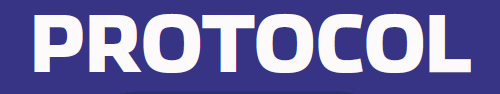 Гл. судья                                                                       								       Даумов А.С.Гл. секретарь                                                              								       Коробейников И.Ю.МестоФамилия ИмяКоманда1 день1 день1 день1 день1 день1 день1 день1 день1 день1 деньМесто на дистанцииЛучшее времяМестоФамилия ИмяКоманда1/4 финала1/4 финала1/4 финала1/2 финала1/2 финала1/2 финалаФиналФиналФиналФинальные очкиМесто на дистанцииЛучшее времяМестоФамилия ИмяКоманда№ забегаВремяПозиция№ забегаВремяПозиция№ забегаВремяПозицияФинальные очкиМесто на дистанцииЛучшее времяДевушки среднего возраста 1000мДевушки среднего возраста 1000мДевушки среднего возраста 1000мДевушки среднего возраста 1000мДевушки среднего возраста 1000мДевушки среднего возраста 1000мДевушки среднего возраста 1000мДевушки среднего возраста 1000мДевушки среднего возраста 1000мДевушки среднего возраста 1000мДевушки среднего возраста 1000мДевушки среднего возраста 1000мДевушки среднего возраста 1000мДевушки среднего возраста 1000мДевушки среднего возраста 1000м1Киколенко АленаАтырау12.27,251А1.53,07134ф11.53,072Подчасова КсенияШымкент2No time1А1.53,32221ф21.53,323Хан ЯнаАстана2No time2А1.57,65313ф31.57,654Исмаил АружанАстана12.30,602А2.09,2948ф42.09,295Тойшибаева АйгеримАстана2No time4В2.09,77152.09,776Есиркеп АйгеримШымкент2No time3В2.12,13262.12,137Байжиенова АсельАстана12.35,194В2.23,29372.23,298Онал Дана Шымкент12.34,753В2.34,34482.34,34Юноши среднего возраста 1000мЮноши среднего возраста 1000мЮноши среднего возраста 1000мЮноши среднего возраста 1000мЮноши среднего возраста 1000мЮноши среднего возраста 1000мЮноши среднего возраста 1000мЮноши среднего возраста 1000мЮноши среднего возраста 1000мЮноши среднего возраста 1000мЮноши среднего возраста 1000мЮноши среднего возраста 1000мЮноши среднего возраста 1000мЮноши среднего возраста 1000мЮноши среднего возраста 1000м1Бейсеев НурлыбекШымкент11.52,041А2.03,80134ф11.52,042Серикбай ДаниярАстана21.57,731А2.04,50221ф21.57,733Жолдас ДинмухамедАстана11.52,302А2.04,79313ф31.52,304Бридихин ВладиславКост.обл.21.58,042А2.05,1648ф41.58,045Алтынбеков МаксатАстана11.59,263В2.03,53151.59,266Азарсков РоманШымкент22.03,043В2.08,48262.03,047Бижанов БибарысАстана22.18,584В2.09,00372.09,008Каиргельдиев АрыстанбекАстана12.12,764В2.09,32482.09,329Арыстанбеков БатырАстана22.20,50592.20,5010Токжанов НурсатАстана12.26,045102.26,04Девушки младшего возраста 800мДевушки младшего возраста 800мДевушки младшего возраста 800мДевушки младшего возраста 800мДевушки младшего возраста 800мДевушки младшего возраста 800мДевушки младшего возраста 800мДевушки младшего возраста 800мДевушки младшего возраста 800мДевушки младшего возраста 800мДевушки младшего возраста 800мДевушки младшего возраста 800мДевушки младшего возраста 800мДевушки младшего возраста 800мДевушки младшего возраста 800м1Амангельды ТогжанШымкент11.40,111А1.37,26134ф11.37,262Есеналиева СанияШымкент11.41,852А1.39,32221ф21.39,323Засухина АнастасияАстана21.42,732А1.40,65313ф31.40,654Нартай СымбатШымкент21.40,401А1.46,8648ф41.40,405Мухаметжанова НазгульАстана21.44,65351.44,656Садихин АйдынАстана12.20,27362.20,27Республиканский турнир среди школьников по шорт- треку11-13 ноября 2014г.                                                                                                                                                                           г.АстанаПРОТОКОЛ РЕЗУЛЬТАТОВ-2стр.-Республиканский турнир среди школьников по шорт- треку11-13 ноября 2014г.                                                                                                                                                                           г.АстанаПРОТОКОЛ РЕЗУЛЬТАТОВ-2стр.-Республиканский турнир среди школьников по шорт- треку11-13 ноября 2014г.                                                                                                                                                                           г.АстанаПРОТОКОЛ РЕЗУЛЬТАТОВ-2стр.-Республиканский турнир среди школьников по шорт- треку11-13 ноября 2014г.                                                                                                                                                                           г.АстанаПРОТОКОЛ РЕЗУЛЬТАТОВ-2стр.-Республиканский турнир среди школьников по шорт- треку11-13 ноября 2014г.                                                                                                                                                                           г.АстанаПРОТОКОЛ РЕЗУЛЬТАТОВ-2стр.-Республиканский турнир среди школьников по шорт- треку11-13 ноября 2014г.                                                                                                                                                                           г.АстанаПРОТОКОЛ РЕЗУЛЬТАТОВ-2стр.-Республиканский турнир среди школьников по шорт- треку11-13 ноября 2014г.                                                                                                                                                                           г.АстанаПРОТОКОЛ РЕЗУЛЬТАТОВ-2стр.-Республиканский турнир среди школьников по шорт- треку11-13 ноября 2014г.                                                                                                                                                                           г.АстанаПРОТОКОЛ РЕЗУЛЬТАТОВ-2стр.-Республиканский турнир среди школьников по шорт- треку11-13 ноября 2014г.                                                                                                                                                                           г.АстанаПРОТОКОЛ РЕЗУЛЬТАТОВ-2стр.-Республиканский турнир среди школьников по шорт- треку11-13 ноября 2014г.                                                                                                                                                                           г.АстанаПРОТОКОЛ РЕЗУЛЬТАТОВ-2стр.-Республиканский турнир среди школьников по шорт- треку11-13 ноября 2014г.                                                                                                                                                                           г.АстанаПРОТОКОЛ РЕЗУЛЬТАТОВ-2стр.-Республиканский турнир среди школьников по шорт- треку11-13 ноября 2014г.                                                                                                                                                                           г.АстанаПРОТОКОЛ РЕЗУЛЬТАТОВ-2стр.-Республиканский турнир среди школьников по шорт- треку11-13 ноября 2014г.                                                                                                                                                                           г.АстанаПРОТОКОЛ РЕЗУЛЬТАТОВ-2стр.-Республиканский турнир среди школьников по шорт- треку11-13 ноября 2014г.                                                                                                                                                                           г.АстанаПРОТОКОЛ РЕЗУЛЬТАТОВ-2стр.-Республиканский турнир среди школьников по шорт- треку11-13 ноября 2014г.                                                                                                                                                                           г.АстанаПРОТОКОЛ РЕЗУЛЬТАТОВ-2стр.-Юноши младшего возраста 800мЮноши младшего возраста 800мЮноши младшего возраста 800мЮноши младшего возраста 800мЮноши младшего возраста 800мЮноши младшего возраста 800мЮноши младшего возраста 800мЮноши младшего возраста 800мЮноши младшего возраста 800мЮноши младшего возраста 800мЮноши младшего возраста 800мЮноши младшего возраста 800мЮноши младшего возраста 800мЮноши младшего возраста 800мЮноши младшего возраста 800м1Карсакбаев ЖансерикАстана21.37,701А1.34,57134ф11.34,572Касенулы РахатАстана11.39,881А1.37,55221ф21.37,553Жанисов Санжар Астана21.41,872А1.37,79313ф31.37,794Сериков АдильханАстана11.57,712А1.53,3248ф41.53,325Бижанов ДинмухамедАстана21.56,663ВNo time151.56,666Нурхан МейрамбекАстана21.59,124ВNo time261.59,127Журсинов НургисаАстана12.23,994ВNo time372.23,998Есмуканбет СанжарАстана12.04,803ВPen82.04,80Девочки 500мДевочки 500мДевочки 500мДевочки 500мДевочки 500мДевочки 500мДевочки 500мДевочки 500мДевочки 500мДевочки 500мДевочки 500мДевочки 500мДевочки 500мДевочки 500мДевочки 500м1Ермек МаликаАстана11.02,381А1.01,46134ф11.01,462Жанадиль АкнурШымкент11.02,642А1.02,71221ф21.02,643Нурланова ИнкарАстана21.10,381А1.06,66313ф31.06,664Ержанкызы АлияШымкент21.15,912А1.16,7448ф41.15,915Мадет АйганымШымкент11.11,86351.11,866Азалия БейсенгалиАстана21.42,99361.42,997Базарбаева ДианаШымкент2DNS7DNSМальчики 500мМальчики 500мМальчики 500мМальчики 500мМальчики 500мМальчики 500мМальчики 500мМальчики 500мМальчики 500мМальчики 500мМальчики 500мМальчики 500мМальчики 500мМальчики 500мМальчики 500м1Насен АйбекАстана157,491А58,50134ф157,492Берекетов КанатАстана11.01,542А1.02,57221ф21.01,543Оспанов ЕрболШымкент21.10,451А1.09,48313ф31.09,484Чехомов ИванШымкент21.13,762А1.14,2648ф41.13,765Кучинский БогданШымкент11.02,793В1.05,21151.02,796Турсынбай БекарысШымкент11.06,974В1.07,45261.06,977Берекетов КуатАстана21.33,684В1.36,59371.33,688Журсинов НурлыбекАстана21.33,073В1.47,46481.33,0711Ситдиков АмирШымкент2DNS11DNS11Элиадзе АлександрШымкент1DNS11DNS